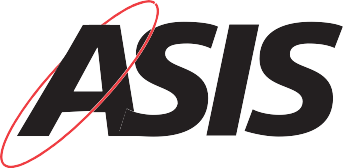 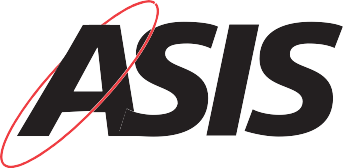 
2021 Certification Accelerator ScholarshipComplete this form and email to your chapter at paul.jackson@nationalgird.com by 1 October 2020. 
Applicant   Information:I am interested in this certification: ___CPP   ___PSP  ___PCI  ___APPI plan to apply for the certification exam on or around this date: ____________________ (Note: you will have two years to take the exam after approval of your application.)Community Information (Please indicate if you are a Community Member, e.g. Women in Security, Young Professional, etc.)Please tell us about yourself: (Limit your answer to 500 words or less.)Describe your professional accomplishments and explain why you are a strong candidate for this scholarship. Describe how this ASIS certification will benefit you and help you achieve your career goals, including how you will apply this knowledge in your profession and/or mentor others.Describe your involvement, leadership and/or activities in your Chapter.

I certify that all information is true and correct to the best of my knowledge. I agree that if I am selected I will proudly promote certification and the ASIS Foundation to other Chapter members and security professionals. Signature: _________________________________________________________ Date: ______________ Subject to the ASIS Foundation stated scholarship criteria, winning applicants will be selected on an objective andnon-discriminatory basis, without regard to race, age, gender, religion, political beliefs, employment status, or any other factors that constitute unfair or illegal discrimination.Application materials should be emailed directly to your chapter at paul.jackson@nationalgrid.com 1625 Prince Street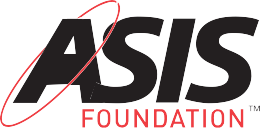 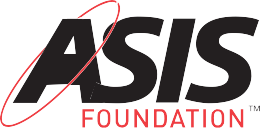      Alexandria, VA 22314-2882 USA+1.703.519.6200Fax: +1.703.519.6299www.asisfoundation.orgName:Name:ASIS ID #:Address:Address:City/State/Zip:Phone:Email:Email:Employer:Job Title:Job Title:# years as ASIS Member:# years in Security Profession:# years in Security Profession:Council/Chapter Membership:Council/Chapter Membership:Officer Name:Officer Name:Officer Title:Phone:Email:Email: